DZIENNIK URZ	DOWY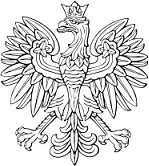 WOJEWÓDZTWA	ÓDZKIEGOódź, dnia 20 czerwca 2023 r.Poz. 5130Elektronicznie podpisany przez: Aleksandra BrochockaData: 2023-06-20 15:16:16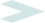 UCHWAŁA NR XLIX/297/2023 RADY GMINY SKOMLINz dnia 30 maja 2023 r.w sprawie określenia wymagań, jakie powinien spełniać przedsiębiorca ubiegający się o uzyskanie zezwolenia na opróżnianie zbiorników bezodpływowych lub osadników w instalacjach przydomowych oczyszczalni ścieków i transportu nieczystości ciekłych na terenie gminy SkomlinNa  podstawie  art. 18 ust. 2 pkt 15 ustawy  z dnia  8 marca  1990 r.  o samorządzie  gminnym  (t.j.  Dz. U.    z 2023 r. poz. 40, 572), art. 7 ust. 3a  ustawy  z dnia  13 września  1996 r.  o utrzymaniu  czystości  i porządku w gminach (t.j. Dz. U. z 2022 r. poz. 2519, 2797, 1549; z 2023 poz. 877) oraz §1 rozporządzenia Ministra Klimatu i Środowiska z dnia 16 lutego 2023 r. w sprawie szczegółowego sposobu określania wymagań, jakie powinien spełniać przedsiębiorca ubiegający się o uzyskanie zezwolenia w zakresie opróżniania zbiorników bezodpływowych lub osadników w instalacjach przydomowych oczyszczalni ścieków i transportu nieczystości ciekłych (Dz. U. z 2023 r. poz. 322), uchwala się, co następuje:§ 1. Określa się wymagania, jakie powinien spełniać przedsiębiorca ubiegający się o uzyskanie zezwolenia na   prowadzenie   działalności   w zakresie   opróżniania   zbiorników   bezodpływowych   lub   osadników     w instalacjach przydomowych oczyszczalni ścieków i transportu nieczystości ciekłych.§ 2. Przedsiębiorca ubiegający się o uzyskanie zezwolenia na prowadzenie działalności w zakresie opróżniania zbiorników bezodpływowych lub osadników w instalacjach przydomowych oczyszczalni ścieków  i transportu nieczystości ciekłych na terenie gminy Skomlin powinien spełniać następujące wymagania:w zakresie wyposażenia technicznego pojazdów asenizacyjnych przeznaczonych do świadczenia usług:pojazdy  powinny  spełniać  kryteria   określone   w rozporządzeniu   Ministra   Infrastruktury   z dnia   12 listopada   2002 r.   w sprawie   wymagań   dla    pojazdów    asenizacyjnych    (Dz. U.    z 2002 r.,   Nr 193 poz. 1617),pojazdy asenizacyjne powinny posiadać aktualne badania techniczne, potwierdzone wpisem w dowodzie rejestracyjnym pojazdu oraz być oznakowane w sposób czytelny i widoczny poprzez umieszczenie na nich nazwy, adresu i numeru telefonu przedsiębiorcy,pojazdy powinny być wyposażone w środki techniczne umożliwiające uprzątnięcie zanieczyszczeń powstałych podczas opróżniania zbiorników bezodpływowych lub osadników w instalacjach przydomowych oczyszczalni ścieków;w zakresie wyposażenia technicznego bazy transportowej:baza transportowa powinna posiadać zabezpieczenie przed dostępem osób postronnych,baza transportowa powinna posiadać miejsce do mycia i dezynfekcji pojazdów asenizacyjnych wraz ze specjalistycznym  sprzętem  do  mycia  oraz  miejsca  postojowe  lub  garażowe,  dostosowane  do  ilości i wielkości pojazdów oraz pozostałych urządzeń specjalistycznych,Dziennik Urz  dowy Województwa   ódzkiego	– 2 –	Poz. 5130posiadać zaplecze techniczne i wyznaczone miejsce umożliwiające wykonanie drobnych napraw oraz konserwacji pojazdów,usytuowanie miejsc postoju, mycia pojazdów powinno spełniać wymogi wynikające z przepisów sanitarnych i ochrony środowiska oraz nie stanowić uciążliwości dla osób trzecich,w przypadku, gdy przedsiębiorca nie posiada bazy transportowej lub baza nie spełnia wymagań określonych w lit. a)  do  d)  przedsiębiorca  zobowiązany  jest  udokumentować  prawo  do  korzystania z bazy transportowej należącej do innego podmiotu prowadzącego działalność w tym zakresie poprzez przedłożenie stosownych umów;w zakresie zabiegów sanitarnych i porządkowych związanych ze świadczonymi usługami:mycie i dezynfekcja pojazdów asenizacyjnych powinny odbywać się zgodnie z wymogami §10 rozporządzenia Ministra Infrastruktury z dnia 12 listopada 2002 r. w sprawie wymagań dla pojazdów asenizacyjnych (Dz. U. Nr 193 poz. 1617),świadczenie usług w zakresie opróżniania zbiorników bezodpływowych lub osadników w instalacjach przydomowych oczyszczalni ścieków i transportu nieczystości ciekłych powinno odbywać się w sposób nie powodujący zagrożenia dla zdrowia i życia mieszkańców oraz w sposób nie powodujący zanieczyszczenia środowiska;w zakresie miejsc przekazywania nieczystości ciekłych:nieczystości   ciekłe   pochodzące   z opróżniania    zbiorników    bezodpływowych    lub    osadników   w instalacjach przydomowych oczyszczalni ścieków znajdujących się na terenie gminy Skomlin  powinny być przekazane do stacji zlewnych,przedsiębiorca winien udokumentować gotowość odbioru nieczystości ciekłych przez stację zlewną,przedsiębiorca zobowiązany jest do dostarczania nieczystości ciekłych wyłącznie do stacji zlewnych spełniających wymagania określone w rozporządzeniu Ministra Infrastruktury z dnia 17 października 2002 r. w sprawie warunków wprowadzania nieczystości ciekłych do stacji zlewnych (Dz. U. z 2020 r. poz. 939).§ 3. Traci moc uchwała nr XXV/145/2013 Rady Gminy Skomlin z dnia 27 lutego 2013 r. w sprawie określenia wymagań, jakie powinien spełniać przedsiębiorca ubiegający się o uzyskanie zezwolenia na prowadzenie działalności w zakresie opróżniania zbiorników bezodpływowych i transportu nieczystości ciekłych na terenie Gminy Skomlin (Dz. Urz. Woj. Łódzk. z 2013 r. poz. 1782).§ 4. Wykonanie uchwały powierza się Wójtowi Gminy Skomlin.§ 5. Uchwała podlega ogłoszeniu w Dzienniku Urzędowym Województwa Łódzkiego i wchodzi w życiepo upływie 14 dni od dnia ogłoszenia.Wiceprzewodniczący Rady GminyTeresa Kozica